Projeto Rádio Escolar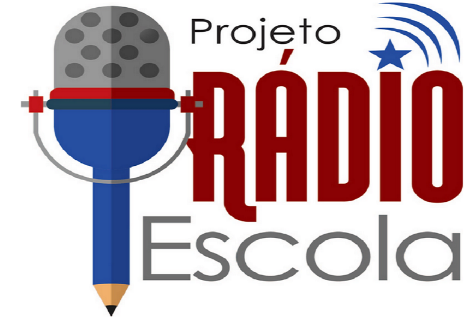 Introdução/Justificativa A escola, atualmente, está inserida em um outro paradigma educacional, muito mais amplo daqueles vividos a tempos atrás. Pensar a escola apenas como locus de transmissão de conhecimentos é não considerar o tempo vivido! Diante desta nova realidade que estamos inseridos, torna se necessário pensar atividades que envolvam alunos, professores e comunidade escolar para que, o espaço da escola possa se tornar parte da vida desta comunidade de modo democrático. Assim, o projeto da rádio escolar vem ao encontro de muitas vertentes deste novo paradigma: a) Espaço de vivência cidadã: rádio poderá promover a participação de toda a comunidade escolar na troca de experiências, pesquisa, debate e a busca por soluções dos problemas enfrentados no espaço escolar. B) Aprimorando a escrita: Os alunos precisam escrever a pauta do programa, fazer o roteiro de uma radionovela ou redigir notícias. Diante desta realidade o professor de l. portuguesa pode associar de modo efetivo, teoria e prática, o estudo dos gêneros textuais.. C) Integração da tecnologia no cotidiano da escola : Para que a rádio possa estar no ar será necessário que os alunos possam utilizar softers gratuitos para montagem da grade de programação, plataformas de gravação de potcasts, site de mixagem  dentre outras atividades. D) Usando as mídias de outra forma: A utilização da rádio possibilitará que o aluno possa utilizar as mídias de forma a colaborar com sua vida acadêmica e em prol do bem comum. E) Potencializando a oralidade: Os alunos poderão na utilização dos programas oferecidos na grade de programação da rádio potencializar a oralidade, tão importante na formação deste estudante para sua vida.Para os professores, o projeto possibilita uma discussão teórico-pedagógica. Eles poderão conhecer a educomunicação e debaterem sobre temas que podem ser tratados em programas radiofônicos, como saúde, meio ambiente e sexualidade.  O trabalho da rádio no ambiente escolar abre um espaço comunicativo que age na esfera da expressão. A criação desse canal dentro do ambiente escolar pode   favorecer a aprendizagem significativamente.A comunidade também participa da programação. Os pais, funcionários, professores, ou seja, a comunidade escolar e como um todo, poderá participar da programação, falando sobre suas experiencias pessoais, dando dicas, oferecendo serviços. Esta participação da comunidade vem de encontro com nossa proposta de criar vínculos mais concretos com nossa comunidade, ou seja, fortalecer o senso de comunidade,Objetivo Geral: Promover a socialização entre os alunos, por meio da comunicação como linguagem mais acessível em todos os aspectos e reconhecer os adolescentes como produtores de cultura, integrando-os aos meios de comunicação.Objetivos específicos Favorecer a convivência e trabalho em grupo, respeitando diferenças, níveis de conhecimento e ritmos de aprendizagem de cada integrante da equipe;Desenvolver a oralidade em nossos alunos;Potencializar a escrita de forma que teoria e prática seja vivenciada pelo aluno na sua rotina escolar,Incentivar o protagonismo juvenil Utilizar as mídias de forma  pedagógica e consciente; Espaço de lazer, pois nem só de notícias e estudos vive a rádio. Há também, músicas pedidas pela garotada (costumeiramente dedicadas a alguém muito especial) e, de vez em quando, até correio eleganteMetodologiaO Projeto Rádio – Escola da Escola Estadual Melo Viana, constitui-se como atividade interdisciplinar, objetivando contribuir para a melhoria do processo educativo, mobilizando direção, coordenadores pedagógicos, bibliotecárias, professores, alunos e demais funcionários nas horas de lazer, sendo executados no início do recreio com músicas e mensagens do dia, etc;  com programas apresentados pelas salas de aula existentes na escola. Durante a programação serão abordados assuntos de fundamental importância  como : educação, saúde, esporte, lazer e cultura, meio ambiente, serviços de utilidade, informes gerais da escola, curiosidades, entrevistas, podcasts e veiculação de músicas, previamente, selecionadas. Será feito uma votação para a escolha de um nome para rádio e um concurso para a criação da vinheta.PASSOS PARA A IMPLANTAÇÃO DA RÁDIO 
1º PASSO • Reunir com o Conselho de Representantes de turma para, falar sobre a importância da rádio para nossa escola e escolher a equipe que será responsável pela mesma nos turnos manhã e tarde.

• Definir o local de instalação dos equipamentos radiofônicos.

2º PASSO • Assistir a uma programação de uma rádio escola no site do MEC para ver como funciona no site: http://webeduc.mec.gov.br/midiaseducacao/material/radio/radio_basico/naescola_radioescola.htm

3º PASSO • Lançar um concurso na escola para a escolha do nome da rádio no blog.

4º PASSO • Criação da vinheta para a rádio.

5º PASSO • Apresentação dos programas que serão exibidos pela rádio.

6º PASSO • Escolher e gravar música tema para cada problema.

7º PASSO • Elaborar grade de programação, observando com atenção o tempo de duração e dia que os programas serão exibidos.

8º PASSO • Construir cartazes com as programações que serão exibidas na rádio com seu respectivo dia para que a comunidade escolar conheça-os e saiba como participar.

9º PASSO • Construir caixas ( urnas) que serão colocadas na rádio para que a comunidade escolar coloquem suas sugestões de músicas, mensagens, recados, notícias...

10º PASSO • Definir a função de cada membro das equipes responsáveis pela programação. A equipe de rádio é formada por locutores, operador de som ( sonoplasta), repórteres e produtores.REFERÊNCIAShttp://blogdaescolaabdenago.blogspot.com.br/p/projeto-radio-escola.html